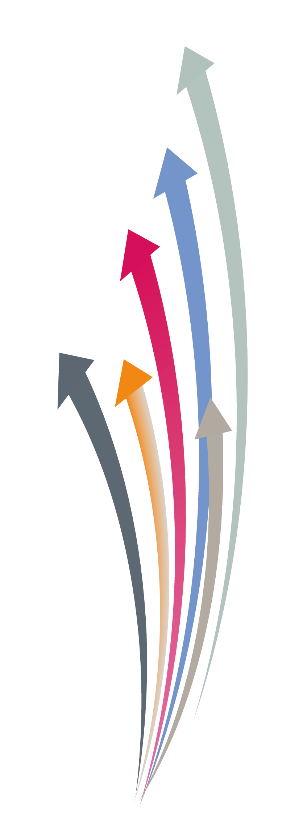 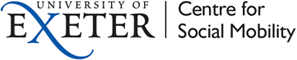 Centre for Social Mobility Conference: 12th June, 2018 AgendaAgendaAgendaAgendaArrival and coffee from 9.30am  Arrival and coffee from 9.30am  Arrival and coffee from 9.30am  Arrival and coffee from 9.30am  Time Topic Speaker Introduction 9.45-10.00amOpening address Professor Debra Myhill, PVC College of Social Science and International StudiesPresentation10.00-10.30amMy pathway to HE: why social mobility matters Dr Matthew Channon and student speakers Sophy Miles and Matthew CordwentPresentation 10.30-11.00amDeveloping a whole institution approach and the Centre for Social Mobility  Dr Anna Mountford-Zimdars and Nicola Sinclair, Co-Directors Centre for Social Mobility Break and networking Break and networking Break and networking Break and networking Workshop 1 11.30-12:30pmInclusive teaching practice Professor Debra Myhill, PVC College of Social Science and International Studies Workshop 2 11.30-12:30pmUniversity context, challenges and developments Nicola Sinclair, Head of WP and UK Student Recruitment Workshop 3 11.30-12:30pmConceiving disadvantage: stats, definitions and limitations  Sam Dyer and Dr Kirsty Janes, WP team  Workshop 4 11.30-12:30pmThe role of the personal tutor in supporting success and progressionProfessor Wendy Robinson, Academic Dean for Students andSue Millward, PM Learning Analytics Project Lunch and networking with information tables / poster presentations from professional services, academic staff and PhD students Lunch and networking with information tables / poster presentations from professional services, academic staff and PhD students Lunch and networking with information tables / poster presentations from professional services, academic staff and PhD students Lunch and networking with information tables / poster presentations from professional services, academic staff and PhD students Presentation 1.30-2.15pmKeynote  Dr Lee Elliot Major, Chief Executive, Sutton Trust Panel 2.15-3.00pmQ & A and discussion Panel including academic staff, students and professional services  Closing remarks 3.00-3.15pmLearning points; next steps Professor Wendy Robinson, Academic Dean for Students  Centre for Social Mobility reception from 3:15pmThose interested in joining the Centre or who just want to continue the conversation are invited to join members of the Centre at an informal reception.Centre for Social Mobility reception from 3:15pmThose interested in joining the Centre or who just want to continue the conversation are invited to join members of the Centre at an informal reception.Centre for Social Mobility reception from 3:15pmThose interested in joining the Centre or who just want to continue the conversation are invited to join members of the Centre at an informal reception.Centre for Social Mobility reception from 3:15pmThose interested in joining the Centre or who just want to continue the conversation are invited to join members of the Centre at an informal reception.